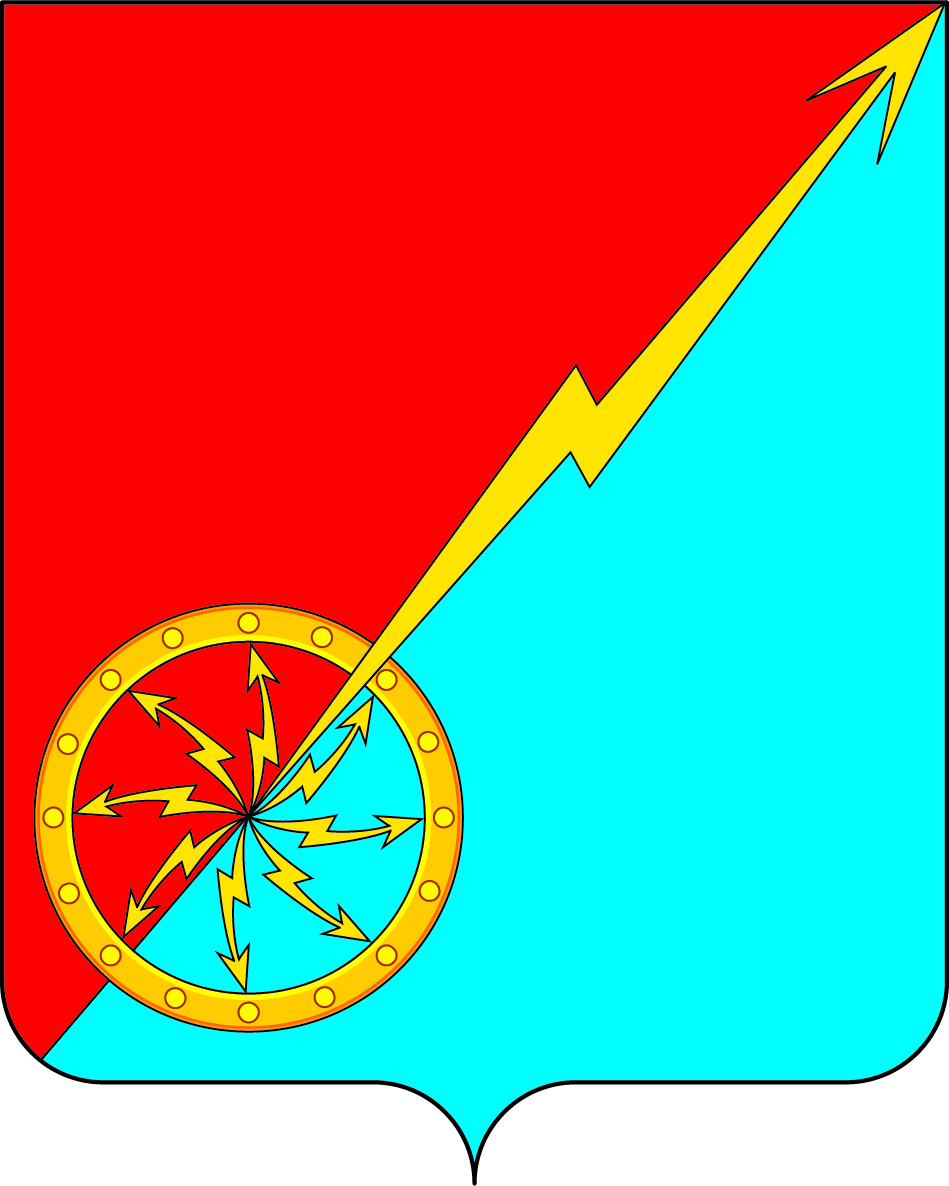 Российская ФедерацияЩекинский район Тульской областиАдминистрация муниципального образования город СоветскЩекинского районаПОСТАНОВЛЕНИЕ            24 октября  2022года                                             № 10-219В соответствии со статьями 30 - 32 Градостроительного кодекса Российской Федерации, Федеральным законом от 06.10.2003 № 131 – ФЗ  «Об общих принципах организации местного самоуправления в Российской Федерации», Законом Тульской области от 29.12.2006 № 785-ЗТО «О градостроительной деятельности в Тульской области», на основании Устава муниципального образования город Советск Щекинского района, ПОСТАНОВЛЯЕТ:1. Внести изменения в постановление администрации муниципального образования город Советск № 11-200 от 16.11.2021г. «Об утверждении Правил землепользования и застройки муниципального образования город Советск Щекинского района» в графическую часть следующие изменения согласно таблице:2. Постановление обнародовать путем размещения на официальном сайте муниципального образования город Советск Щекинского района и на информационном стенде администрации муниципального образования город Советск Щекинского района по адресу: Тульская область, Щекинский район, г.Советск, пл.Советов, д.1.3. Постановление вступает в силу со дня официального обнародования.        Согласовано:Н.Ю.ГрековаО.А. ПузочкинаИсп. Лапина О.А.Тел. 89913551302№ п/пДо измененийПосле изменений1СХ1- зона сельскохозяйственных угодий; территория общего пользования (в районе строительства новой скважины )Ж – зона застройки жилыми домами.Заместитель главы администрации муниципального образования город Советск Щекинского районаИ.В.Миронов